BAB IVHASIL PENELITIAN DAN PEMBAHASAN4.1   Gambaran Umum Lokasi Penelitian 4.1.1  Karakteristik Lokasi dan Wilayah Kecamatan Samboja4.1.1.1 Luas dan Wilayah AdministrasiKecamatan Samboja merupakan salah satu wilayah dari 18 (delapan belas) kecamatan di Kabupaten Kutai Kartanegara, secara historis daerah tersebut dibentuk berdasarkan Peraturan Daerah nomor 39 Tahun 2000, pembentukan susunan organisasi kecamatan dan kelurahan yang berfungsi melaksanakan pelimpahan sebagian wewenang pemerintahan kabupaten., melaksanakan penyelenggaraan pelayanan kepada warga masyarakat, melaksanakan koordinasi antar unit kerja yang berada dalam wilayahnya maupun koordinasi dengan kecamatan lainnya, melaksanakan urusan ketatausahaan dan rumah tangga kecamatan dan melaksanakan urusan pemerintahan yaitu penerapan Perbup Kutai Kartanegara nomor 36 tahun 2013 tentang Penyelenggaraan Administrasi Penguasaan Tanah Atas Tanah Negara.Menurut administrasi pemerintahan tentang pembagian wilayah kecamatan Samboja diatur berdasarkan Undang-Undang Nomor 47 Tahun 1999 tentang pemekaran wilayah, kemudian dipertegas melalui Peraturan Daerah Nomor 39 Tahun 2000 tentang pembagian wilayah kecamatan dan menetapkan Kecamatan Samboja berdasarkan SK Bupati. Bupati Kutai Kartanegara Tahun 2011 - 2012 dalam pembagian wilayah Kecamatan Samboja dibagi menjadi 23 (dua puluh tiga) desa/kelurahan dan masing-masing memiliki luas wilayah yang berbeda dengan luas 702.660 km2. Untuk mengetahui dan lebih jelas tentang luas wilayah Kecamatan Samboja menurut wilayah desa/kelurahan dapat dilihat pada tabel berikut :Tabel 4.1Luas Wilayah Kecamatan Samboja Menurut Desa/KelurahanSumber : Profil Pemerintahan Kecamatan Samboja Tahun 2017Berdasarkan data di atas, bahwa terdapat 23 Desa/Kelurahan yang ada diwilayah Kecamatan Samboja, jumlah desa dan kelurahan yang ada termasuk sangat banyak karena memang wilayah Kecamatan Samboja sangat luas. Kelurahan Sungai Merdeka yang paling luas wilayahnya, yaitu 110,11 km2 atau mencakup 15,67% dari luas wilayah Kecamatan Samboja secara keseluruhan. Sedangkan desa yangg dengan luas 5,88 km2 atau mencakup 0,88% luas wilayah Kecamatan Samboja adalah Desa Tani Bhakti.Gambar 4.1 Peta Wilayah Administrasi Kecamatan SambojaSumber : Profil Pemerintahan Kecamatan Samboja Tahun 2017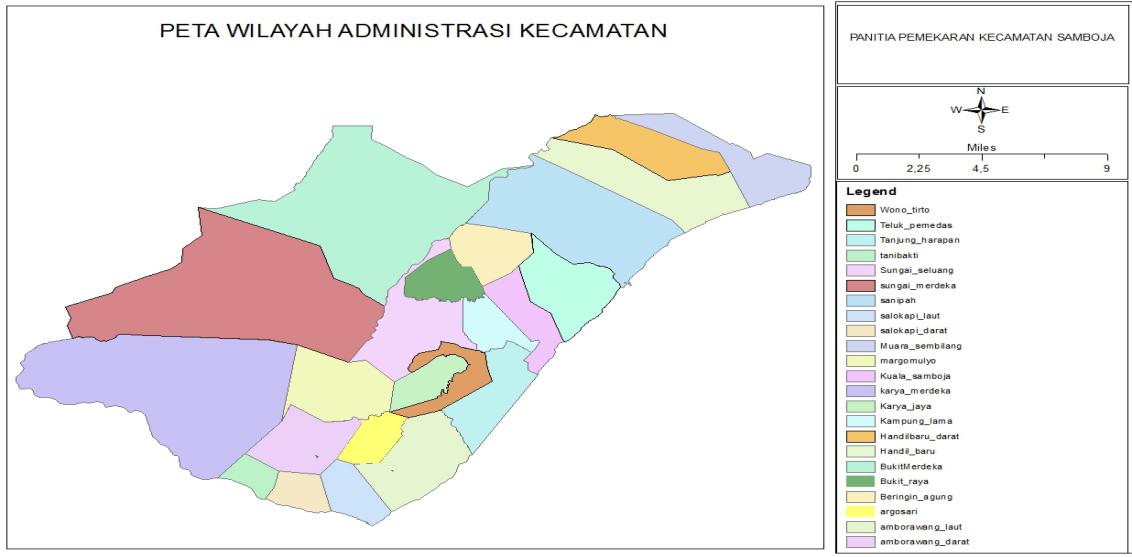 4.1.1.2	Letak dan Kondisi Geografis Kecamatan SambojaKecamatan Samboja sebagai unit organisasi Pemerintah Kabupaten Kutai Kartanegara, merupakan daerah potensi pengembangan pertanian, perkebunan dan memiliki potensi kelautan. Kecamatan Samboja memiliki posisi pada wilayah timur dari Kabupaten Kutai Kartanegara dan secara geografis cukup strategis untuk mempercepat pengembangan wilayah pantai karena posisinya berada antara 116o50’BT - 117o52’LS dan 0o52’LS - 1o08’LU. Secara geografis Pemerintahan Kecamatan, berbatasan dengan wilayah antara lain :-	Sebelah Utara berbatasan dengan Kecamatan Loa Janan dan 		Kotamadya Samarinda-	Sebelah Timur berbatasan dengan Kecamatan Muara Jawa 		dan Selat Makassar-	Sebelah Selatan berbatasan dengan Kotamadya Balikpapan-	Sebelah Barat berbatasan dengan Kabupaten Penajam Paser Ditinjau dari segi topografi, Kecamatan Samboja terdiri dari 2 tipology yaitu daratan rendah yang dihuni padat penduduk disekitar pantai dan sebagian merupakan daerah persawahan dan perkebunan. Sedangkan sebagian terdapat daerah perbukitan untuk pengembangan tanaman perkebunan rakyat seperti tanaman lada, karet, kelapa sawit, hortikultura buah-buahan. Sedangkan daerah datar untuk pengembangan potensi persawahan tanaman padi dan lahan usaha perternakan serta wilayah pantai untuk pengembangan potensi perikanan air payau.4.1.1.3	Keadaan DemografiKeberadaan penduduk pada masing-masing desa dan kelurahan di Kecamatan Samboja bervariasi baik ditinjau dari segi kuantitas maupun jenis kelamin. Untuk mengetahui jumlah penduduk diwilayah Kecamatan Samboja dapat dilihat pada tabel berikut ini :Tabel 4.2Jumlah Penduduk di Kecamatan Samboja Berdasarkan Desa/KelurahanSumber : Kantor Camat Samboja Tahun 2017Berdasarkan data tersebut diatas, menunjukan bahwa jumlah penduduk yang paling banyak pada Kelurahan Samboja Kuala sebanyak 6.127 jiwa, sedangkan jumlah penduduk yang sedikit beraada pada Kelurahan Argosari yaitu sebanyak 760 jiwa. Ditinjau dari kepadatan penduduk bahwa wilayah yang paling padat penduduknya adalah Kelurahan samboja Kuala yaitu 436,70 jiwa/km2, karena luas wilayah 14.03 km2 dibagi dengan jumlah penduduk 6.127 jiwa.Sedangkan kelurahan yang jarang penduduknya berada pada Kelurahan Sungai Merdeka dengan kepadatan penduduk 46,93 jiwa/km2, karena luas wilayah 110,11 km2 dibagi dengan jumlah penduduk berjumlah 5.168 jiwa. Ditinjau dari komposisi penduduk desa dan kelurahan bervariasi dan sebagian besar bermukim disepanjang jalan. Yang secara ekonomis memiliki potensi untuk mempercepat pembangunan. Berdasarkan dengan gambaran umum objek penelitian, maka selanjutnya dikemukakan penduduk Kecamatan Samboja berdasarkan tingkat pendidikan, pekerjaan dan agama dengan perincian sebagai berikut :Tabel 4.3Jumlah Penduduk Kecamatan Samboja Berdasarkan Tingkat PendidikanSumber : Kantor Camat Samboja Tahun 2017Dari data tersebut diatas dapat dilihat bahwa sebagian besar penduduk di Kecamatan Samboja hanya tamatan SLTP yang jumlah 10.671 orang atau 41,97%, berikutnya adalah tamatan SLTA sejumlah 6.053 orang atau 23,81% yang berpendidikan SD sejumlah 3.217 orang atau 12,65% dan tamatan D1 sejumlah 4.562 orang atau 17,94%. sedangkan tingkat pendidikan masyarakat tamat D2 sejumlah 215 oang atau 0,84%, yang berpendidikan D3 sejumlah 298 orang atau 1,17%, dan tamatan S1 sejumlah 367 orang atau 1,44%, sedangkan tamatan S2 sebanyak 37 orang atau 0,14%, dan S3 sebanyak 2 orang atau 0,04%.Tabel 4.4Penduduk Kecamatan Samboja Berdasarkan PekerjaanSumber : Profil Pemerintahan Kecamatan Samboja Tahun 2017Data Jumlah penduduk berdasarkan pekerjaan tersebut di atas menunjukan angka penduduk yang belum bekerja sebanyak 21.948 jiwa atau 35% dari total jumlah penduduk. Pada data tersebut juga termasuk anak-anak belum masuk usia sekolah serta penduduk yang masih menempuh pendidikan. Dengan demikian penduduk Kecamatan Samboja berdasarkan pekerjaan yang terbesar adalah Pelajar/Mahasiswa 19.890 jiwa atau 31,7% serta pengusaha sebanyak 6.701 jiwa atau 10,7% dan petani 6.205 jiwa atau 9,9%. Hal ini disebabkan memang Kecamatan Samboja berada pada kawasan perdagangan hasil buminya serta kawasan lahan pertanian yang cukup luas.Tabel 4.5Penduduk Kecamatan Samboja Berdasarkan Agama Sumber : Profil Pemerintahan Kecamatan Samboja Tahun 2017Mayoritas penduduk Kecamatan Samboja adalah pemeluk agama Islam sebesar 61.278 jiwa atau 97,7%, kemudian Kristen Protestan 934 jiwa atau 1,5%, Kristen Protestan 580 jiwa atau 0,9%, Hindu 13 jiwa atau 0,02%, dan Budha 3 jiwa atau 0,004%.4.2		Hasil Penelitian dan Pembahasan 4.2.1	Hasil Penelitian4.2.1.1	Organisasi Perangkat Daerah Kecamatan SambojaDalam pengorganisasian dari bagian berbeda diperlukan suatu struktur organisasi yang dapat mempersatukan sumber daya dengan cara yang teratur. Kecamatan Samboja merupakan kerangka pembagian tugas dan tanggung jawab fungsional yang berperan dalam menjalankan aktivitas kecamatan, melalui organisasi yang jelas, akan dapat diketahui bahwa wewenang dan tanggung jawab yang diberikan pada setiap pegawai serta hubungan kerja antar pegawai, sehingga tidak terjadi tumbang tindih dari fungsi masing-masing.Struktur organisasi yang baik adalah struktur yang fleksibel dalam arti hidup, berkembang, bergerak sesuai dengan kondisi yang sedang dihadapi kecamatan. Semakin baik sturktur organisasi suatu instansi, maka semakin baik pula sistem pengolahan dinas tersebut. Maka dengan adanya struktur organisasi ini diharapkan setiap pegawai dapat mengetahui dengan jelas tugas dan kewajiban yang harus dilaksanakan dan dapat dipertanggungjawabkan kepada atasan dan atasan mengetahui bagaimana mendelegasikan wewenang kepada bawahannya, sehingga setiap aktivitas dinas dapat terselenggarakan dengan baik dan terkoordinasi. Selain itu perlu juga adanya Visi serta Misi organisasi dalam hal ini Kecamatan, agar arah dan tujuan yang ingin dicapai dapat terkoordinir dengan baik.4.2.1.2	Visi dan Misi Kecamatan SambojaDalam mengantisipasi tantangan ke depan menuju kondisi yang diinginkan, Kecamatan Samboja sebagai organisasi yang berada dalam jajaran Pemerintahan Kabupaten Kutai Kartanegara perlu secara terus menerus mengembangkan peluang dan inovasi baru.Perubahan tersebut harus disusun dalam tahapan yang terencana, konsisten dan berkelanjutan sehingga dapat meningkatkan akuntabilitas kinerja yang beriorentasi pada pencapaian hasil atau manfaat.Sehubungan dengan itu Kecamatan Samboja harus mempunyai visi sebagai cara pandang jauh ke depan tentang kemana Kecamatan Samboja akan diarahkan dan apa yang akan dicapai agar dapat eksis, antisipatif, dan inovatif. Sejalan dengan Visi Pemerintahan Kecamatan Samboja tersebut di atas, maka Visi Kecamatan Samboja adalah :PELAYANAN PRIMA MENUJU TERWUJUDNYA KESEJAHTERAAN MASYARAKAT YANG SEJAHTERA DAN BERKEADILANDalam rangka pencapaian visi Kecamatan Samboja yang telah ditetapkan, maka diperlukan beberapa misi yang mampu dilaksanakan guna mewujudkan visi tersebut. Adapun misi dan tujuan tersebut adalah :Peningkatan etos kerja aparatur kecamatan (mutu, disiplin, dan profesionalisme) dalam rangka pelayanan prima.Tercapainya target Kinerja Kecamatan melalui proses perencanaan, pelaksanaan, pelaporan, evaluasi berkala dan peningkatan sarana/prasarana.Terwujudnya tertib di bidang administrasi kependudukan dan pertanahan.Terwujudnya ketentraman dan ketertiban masyarakat dari segi keamanan, penegakan hukum, penanggulangan bencana serta kepatuhan warga terhadap regulasi dan peraturan daerah.Meningkatkan kualitas dan daya saing menuju suber daya manusia yang unggul beriman dan bertaqwa kepada Tuhan Yang Maha Esa.Inventarisasi dan optimalisasi penggunaan kekayaan/aset daerah dan peningkatan/pengadaan sarana dan prasarana umum.Mendorong percepatan pembangunan ekonomi dan peran aktif masyarakat dalam kebersihan, ketertiban, kemanan yang berwawasan lingkungan.4.2.1.3	Struktur Organisasi Kecamatan SambojaSusunan organisasi Kecamatan Samboja berdasarkan Peraturan Daerah Kabupaten Kutai Kartanegara Nomor 14 Tahun 2008, terdiri dari :CamatSekertaris Camat, membawahkan :1. Sub Bagian Umum; dan2. Sub Bagian Keuangan.3. Sub Bagian Kepegawaianc.	Seksi Pemerintahand.	Seksi Ketentraman, Ketertiban dan Lingkungan Hidup.e.	Seksi Pemberdayaan Masyarakat.f.	Seksi Kesejahteraan Sosial.g.	Seksi Pelayanan Umumh.	Kelompok Jabatan Fungsionali.	Kelurahan, terdiri atas :LurahSekertaris LurahSeksi PemerintahanSeksi Pembangunan, dan Seksi KemasyarakatanGambar 4.2Struktur Organisasi Kecamatan Samboja………Sumber : Peraturan Daerah Kabupaten Kutai Kartanegara Nomor 14 Tahun 20084.2.1.4	Tugas Pokok dan Fungsi Kecamatan SambojaKecamatan adalah wilayah kerja camat sebagai perangkat daerah yang membawahi kelurahan. Berdasarkan Peraturan Daerah Kabupaten Kutai Kartanegara Nomor 14 Tahun 2008 Tentang Organisasi Dan Tata Kerja Kecamatan Dan Kelurahan Kabupaten Kutai Kartanegara adalah melaksanakan kewenangan pemerintah yang dilimpahkan oleh Bupati untuk menangani sebagian urusan otonomi daerah dan peningkatan koordinasi penyelenggaraan urusan pemerintahan, pelayanan publik dalam pemberdayaan masyarakat. Untuk melaksanakan tugas dan fungsi tersebut, Camat mempunyai tugas pokok dan fungsi, yaitu :Melaksanakan kewenangan pemerintahan yang dilimpahkan 		oleh  Bupati  untuk  menangani sebagian urusan otonomi 		daerah.Penyusunan program dan kegiatan Kecamatan.Pengkoordinasian penyelenggaraan pemerintahan di wilayah 		kecamatan.Penyelenggaraan kegiatan pembinaan ideologi negara dan 		kesatuan bangsa.Pengkoordinasian kegiatan pemberdayaan masyarakat.Pelaksanaan  pembinaan  penyelenggaraan  terhadap  		kegiatan di bidang ketentraman dan ketertiban umum.Pelaksanaan pembinaan penyelenggaraan bidang ekonomi  		dan pembangunan.Pelekasanaan pembinaan penyelenggaraan  bidang  sosial  		dan kemasyarakatan.Pelaksanaan penatausahaan Kecamatan.Penyelenggaraan urusan kesekretariatan.Pelaksanaan tugas lain yang diberikan oleh Bupati sesuai  		dengan tugas dan fungsinya.Camat dalam melaksanakan tugas dan fungsinya dibantu oleh perangkat kecamatan dan sebagian tugas camat dilaksanakan oleh kelurahan sebagai perangkat kecamatan.Kelurahan mempunyai tugas menyelenggarakan urusan pemerintahan, pemberdayaan dan pelayanan masyarakat serta ketentraman dan ketertiban umum serta lingkungan hidup dalam satu wilayah kelurahan yang berada di wilayah kerja kelurahan.Untuk melaksanakan tugas tersebut, kelurahan mempunyai tugas dan fungsi :Pelaksanaan kegiatan pemerintahan kelurahan.Pemberdayaan masyarakat.Pelayanan masyarakat.Penyelenggaraan ketentraman dan ketertiban umum.Pemeliharaan prasarana dan fasilitas pelayanan umum.Pembinaan lembaga kemasyarakatan.Penyelenggaraan urusan esekretariatan.4.2.1.5	Sumber Daya Aparatur di Kantor Camat SambojaUntuk kelancaran pelaksanaan pelayanan publik di Kantor Camat Samboja dipengaruhi oleh Sumber Daya Manusia yang bekerja di Kantor Kecamatan. Berdasarkan data dari Kantor Kecamatan Samboja menunjukan bahwa seluruh pegawai berjumlah 58 orang, yang terdiri dari 33 orang pegawai berstatus Pegawai Negeri Sipil (PNS) dan pegawai yang berstatus Honor (PTT) sebanyak 25 orang. Adapun mengenai tingkat pendidikan pegawai di Kantor Camat Samboja pada tabel berikut :Tabel 4.6Tingkat Pendidikan Pegawai di Kantor Kecamatan SambojaSumber : Kantor Camat Samboja Tahun 2017Dari data tersebut diatas diketahui bahwa jumlah pegawai di Kantor Kecamatan Samboja sebanyak 58 orang, terdiri dari Pegawai Negeri Sipil (PNS) sebanyak 33 orang, sedangkan pegawai honorer (PTT) sebanyak 25 orang. Ditinjau dari komposisi Pegawai Negeri Sipil (PNS) sebanyak 7 orang atau 21,2% telah berpendidikan tingkat pascasarjana (S2), sebanyak 8 orang atau 24,2% berpendidikan sarjana, sebanyak 1 orang atau 3,0 % berpendidikan D3, sebanyak 15 orang atau 45,5% berpendidikan SLTA dan 2 orang atau 6,1% berpendidikan SD/SMP, sehingga paling banyak pegawai berstatus PNS berpendidikan SLTASedangkan pegawai berstatus pegawai honorer sebanyak 3 orang atau 7,5% berpendidikan SD/SMP, sebanyak 11 orang atau 44% berpendidikan SLTA dan 11 orang atau 44% berpendidikan Sarjana, sehingga pegawai honorer yang berpendidikan S1 dan SLTA dalam data kepegawaian di Kantor Kecamatan Samboja seimbang.Sedangkan berdasarkan pangkat dan golongan pada Pegawai Negeri Sipil (PNS) pada Kantor Kecamatan Samboja tersaji pada tabel berikut :Tabel 4.7Jumlah Pegawai Negeri Sipil Berdasarkan Pangkat/Golongan di Kantor Kecamatan SambojaSumber : Kantor Kecamatan Samboja Tahun 2017Berdasarkan data tabel tersebut diatas, dapat dijelaskan bahwa mayoritas Pegawai Negeri Sipil (PNS) di Kecamatan Samboja mempunyai golongan II sebanyak 14 orang (42,4%), berikutnya adalah golongan III sebanyak 12 orang (36,4%), golongan IV sebanyak 5 orang (15,2%) dan golongan 1 sebanyak 2 orang (6,0%).4.2.1.6	Sarana dan Prasarana Kerja Kecamatan SambojaSebelum terbentuknya Kecamatan Samboja, Pemerintah Kabupaten Kutai Kartanegara telah mengalokasikan anggaran untuk penyiapan sarana dan prasarana Kantor Kecamatan Samboja. Adapun sarana dan parasarana Kantor Kecamatan Samboja, sebagai berikut :Tabel 4.8Data Sarana dan Prasarana di Kantor Kecamatan SambojaSumber : Kantor Kecamatan Samboja Tahun 2017Dilihat pada tabel tersebut di atas, Pemerintah Kabupaten telah berusaha melengkapi sarana dan prasarana Kantor Kecamatan Samboja, mulai dari kendaraan operasional, peralatan dan perlengkapan kerja pegawai seperti meja dan kursi kerja, kursi pelayanan, komputer, printer, laptop, telephone, AC dan lain-lain. Ketersediaan sarana dan prasarana tersebut tentunya digunakan untuk menunjang operasional kegiatan pelayanan di Kantor Camat Samboja.4.2.1.7	Sarana dan Prasarana Serta Anggaran Penyelenggaraan 			Pengelolaan Sampah di Kecamatan SambojaKecamatan Samboja mempunyai tugas pokok “Menjaga Kebersihan di Kecamatan Samboja serta menghimbau masyarakat supaya ikut serta dalam menjaga kebersihan lingkungan dimana mereka tinggal”. Pengelolaan sampah di  Kecamatan Samboja diatur dalam Peraturan Daerah Kabupaten Kutai Kartanegara Nomor 04 Tahun 2014 Tentang Pengelolaan Sampah Rumah Tangga Atau Sampah Sejenis Rumah Tangga. Dengan ini pemerintah Kecamatan Samboja mempunyai pedoman yang jelas untuk menciptakan kebersihan lingkungan dengan baik dan benar. Pada tahun 2016 prediksi sampah di Kecamatan Samboja mencapai 36.752 ton/tahun, sementara jumlah sampah yang terangkut mencapai 12.356 ton, dan masih terdapat sebanyak 24.396 ton sampah yang tidak terangkut ke TPA. Hal ini masih jauh dari target Rencana Kerja Kecamatan Samboja dalam Pengelolaan Sampah di Kecamatan Samboja.Rendahnya pelayanan kebersihan di Kecamatan Samboja salah satunya disebabkan oleh terbatasnya sarana dan prasarana serta anggaran yang dimiliki oleh Kecamatan Samboja dalam pengelolaan sampah. Di Kecamatan Samboja memiliki kendaraan operasional sebanyak 5 unit kendaraan yang terdiri dari kendaraan sepeda motor pengangkut sampah 2 unit dan truk pengangkut sampah 3 unit, yang semua itu didapatkan bukan melalui anggaran yang berasal dari APBD Kabupaten Kutai Kartanegara melainkan melalui pengajuan proposal kepada setiap perusahaan-perusahaan yang beroperasi di Kecamatan Samboja. Kecamatan Samboja mendapatkan anggaran dari APBD Kabupaten Kutai Kartanegara untuk memenuhi gaji pegawai pengelola sampah sejumlah 6 orang dalam setahun Rp.61.200.000. Sarana yang ada belum mencukupi untuk melayani kebersihan dari 23 Desa/Kelurahan yang ada di Kecamatan Samboja. Dimana idealnya untuk mengangkut sampah yang ada di Kecamatan Samboja yang dalam sehari bisa mencapai 102 ton, membutuhkan sekitar 13 sampai 17 unit truk pengangkut sampah, karena setiap truk pengangkut sampah dapat memuat beban sekitar 6 sampai 8 ton sampah setiap kali mengangkut. Adapun Sarana dan prasarana operasional pengelolaan sampah di Kecamatan Samboja dapat dilihat pada tabel di bawah ini, sebagai berikut :Tabel 4.9Sarana dan Prasarana Pengelolaan Sampah di Kecamatan SambojaSumber : Kantor Kecamatan Samboja Tahun 20174.2.1.8	Organisasi Pengelola Sampah di Kecamatan SambojaKecamatan Samboja telah menjalankan kegiatan pelayanan kebersihan di 23 Desa/Kelurahan yang ada di Kecamatan Samboja. Dalam memenuhi pelayanan itu semua, tidak lepas dari peran Komunitas Sahabat Sampah yang baru didirikan diakhir tahun 2016 oleh bapak Camat Samboja Ahmad Junaidi S.Pd,MM. Diharapkan komunitas yang sudah dibangun ini dapat membantu banyak pemerintah Kecamatan Samboja dalam mengelola sampah di Kecamatan Samboja menjadi lebih baik lagi agar tujuan dari pengelolaan sampah tersebut dapat tercapai secara maksimal yang nantinya akan berdampak positif kepada masyarakat dan menciptakan kesejahteraan masyarakat terutama dalam hidup sehat, bersih dan terciptanya lingkungan yang nyaman untuk dihuni. Mengenai organisasi Komunitas Sahabat Sampah, untuk lebih jelasnya dapat dilihat pada gambar dan tabel struktur organisasi dari Komunitas Sahabat Sampah di Kecamatan Samboja sebagai berikut :						Gambar 4.3Struktur Organisasi Komunitas Sahabat Sampah di Kecamatan SambojaPELINDUNGPENASEHATKETUAWAKIL KETUABENDAHARA                                    SEKRETARISKOR BIDANG       KOR BIDANG       KOR BIDANG    KOR BIDANG     KOR BIDANG    KOR BIDANG     KOR BIDANGADMINISTRASI    PENGEMBANGAN      TEMPAT         SARANA         TENAGA       KEMITRAAN     EDUKASI DANPENELITIAN                          PEMBUANGAN    PRASARANA        KERJA                         SOSIALISASIAKHIR                                  PEKERJASumber : Kantor Kecamatan Samboja Tahun 2017Tabel 4.10Anggota Komunitas Pengelolaan Sampah di Kecamatan SambojaSumber : Kantor Kecamatan Samboja Tahun 2017		Sampah yang dihasilkan dari hasil aktivitas masyarakat Kecamatan Samboja yang dapat dikelompokkan menjadi sampah organik dan sampah anorganik dan di Kecamatan Samboja jumlah sampah anorganik lebih banyak dihasilkan dari pada sampah organik, hal ini terjadi karena masyarakat kebanyakan melakukan kegiatan yang berada di rumah tangga. Pengelolaan sampah dengan pemilahan antara sampah organik dan anorganik belum dilakukan oleh masyarakat Kecamatan Samboja dengan baik dan benar. Pengelolaan sampah yang baik harus sesuai dengan syarat kesehatan yaitu memilah sampah organik untuk dimanfaatkan kembali sebagai kompos dan makanan ternak, dan sampah anorganik dapat dimanfaatkan kembali dengan melakukan proses daur ulang.Apabila masyarakat melakukan pengelolaan sampah organik dan anorganik tersebut di lingkungan Kecamatan Samboja, maka akan mengurangi volume sampah dan akan mendapatkan keuntungan dari pemanfaatan kembali sampah-sampah yang dihasilkan di Kecamatan Samboja.4.2.1.9  Proses Pengelolaan Sampah di Kecamatan Samboja4.2.1.9.1 Penampungan/Pewadahan Sampah		Penampungan sampah/pewadahan merupakan suatu cara penampungan sampah sementara dari sumbernya. Adapun tujuan yang dilakukan dalam pewadahan ini yaitu untuk memudahkan pengumpulan dan pengangkutan sampah. Selain itu juga untuk mengatasi timbulnya bau busuk dan menghindari perhatian dari binatang.		Penampungan/pewadahan sampah merupakan faktor yang sangat penting dalam kelancaran pelayanan dan merupakan tahap awal yang terkait langsung dengan sumber sampah. Pewadahan sampah menjadi tanggung jawab dari masing-masing rumah tangga. Oleh sebab itu setiap rumah tangga harus membangun atau mengadakan tempat khusus untuk mengumpulkan sampah tersebut.		Bahan wadah yang dipersyaratkan sesuai Standar Nasional Indonesia adalah tidak mudah rusak, ekonomis, mudah diperoleh dan mudah dibuat oleh masyarakat serta mudah dikosongkan. Berdasarkan hasil penelitian penulis dilapangan terlihat bahwa masyarakat Kecamatan Samboja sebagian besar belum memenuhi tempat penampungan sampah yang memenuhi syarat kesehatan. Rata-rata tempat penyimpanan sampah yang dimiliki oleh masyarakat di lingkungan Kecamatan Samboja ialah dari karung, kantong plastik, kaleng, tempat sampah yang terbuat dari ban dan terbuat dari kayu atau bambu. Wadah seperti ini belum sesuai dengan syarat kesehatan karena dapat mengganggu nilai estetika. Sampah menjadi berserakan dan menimbulkan bau, serta dapat memicu perkembangbiakan tikus. Dengan penggunaan wadah yang memenuhi syarat maka akan sangat membantu petugas dalam proses dan waktu pengumpulan sampah.		Pewadahan sampah yang digunakan oleh masyarakat di lingkungan Kecamatan Samboja masih sebatas untuk memudahkan pengumpulan dan pengangkutan sampah. Hal ini dapat di indikasikan bahwa wadah yang tersedia belum dapat mengatasi timbulnya bau busuk dan menghindari perhatian binatang, belum dapat menghindari pencampuran sampah serta belum terhindar dari siraman air hujan karena wadah yang digunakan kebanyakan belum memiliki tutup.		Syarat tempat sampah yang baik ialah tidak mudah bocor sehingga sampah tidak berserakan. Tempat sampah mempunyai tutup yang mudah dibuka sehingga mudah untuk mengkosongkan isinya dan membersihkannya. Ukuran tempat sampah mudah diangkat oleh satu orang.4.2.1.9.2 Pengumpulan Sampah		Pengumpulan sampah ialah aktivitas penangan sampah yang tidak hanya pengumpulan dari sumber sampah melainkan juga mengangkut ke Tempat Pembuangan Sampah (TPS). Kegiatan pengumpulan sampah di Kecamatan Samboja dari sampah yang berserakan di pinggir jalan atau pemukiman yang dapat dilalui oleh truk pengangkut sampah, di angkut oleh truk pengangkut sampah. Sementara itu, untuk daerah pemukiman yang tidak dapat dilalui oleh truk sampah, maka kegiatan pengumpulan sampah dilakukan dengan menggunakan motor pengangkut sampah.		Proses pengumpulan sampah yang dilakukan di lingkungan Kecamatan Samboja yaitu dengan cara petugas kebersihan akan mengangkat sampah-sampah yang ada di sekitar rumah warga menggunakan motor pengangkut sampah yang selanjutnya akan di bawa ke tempat pembuangan sementara (TPS) dan kemudian diangkut menuju tempat pembuangan akhir (TPA) Sepaku.		Dari hasil pengamatan peneliti, pengumpulan sampah yang dilakukan pada umumnya belum dapat berjalan dengan baik, dikarenakan sangat minimnya petugas kebersihan kecamatan dan waktu yang tidak cukup dalam pengelolaan sampah karena wilayah ini memiliki cakupan wilayah yang luas dan juga produksi sampah yang dihasilkan cukup tinggi, sehingga masih banyak rumah-rumah warga yang tidak terjangkau untuk diangkut dan di bawa ke tempat pembuangan sementara (TPS).4.2.1.9.3 Pemindahan Sampah		Pemindahan sampah merupakan tahap memindahkan sampah yang telah dikumpulkan di motor pengangkut sampah ke dalam truk pengangkut sampah. Pemindahan tersebut dilakukan oleh petugas pengangkut sampah menggunakan motor pengangkut sampah yang nantinya akan dibawa ke tempat pembuangan akhir (TPA).		Dari hasil penelitian, wilayah Kecamatan Samboja menggunakan metode pemindahan sampah secara manual oleh petugas kebersihan dengan menggunakan motor pengangkut sampah ke dalam truk pengangkut sampah. Adapun motor pengangkut sampah yang dimaksud ialah yang mempunyai tutup, tidak bocor, tidak menimbulkan sampah berserakan dan tidak menimbulkan bau. Namun motor pengangkut sampah yang ada tidak mempunyai tutup, sehingga terkadang menyebabkan sampah sedikit berserakan, jika motor pengangkut sampah tersebut terisi penuh.4.2.1.9.4 Pengangkutan Sampah		Pengangkutan sampah adalah tahap membawa sampah dari lokasi pemindahan atau langsung dari sumber sampah menuju ke tempat pembuangan akhir. Untuk mengangkut sampah dari tempat pembuangan sementara (TPS) ke tempat pembuangan akhir (TPA) dengan menggunakan truk pengangkut sampah.		Pengangkutan sampah merupakan faktor yang perlu dilakukan sebagai upaya pemindahan sampah dari sumber sampah, agar tidak mengganggu lingkungan sekitar akibat pencemaran yang ditimbulkan dari proses pembusukannya. Tingkat kenyamanan lingkungan dari keterangkutan sampah dipengaruhi oleh frekuensi pengangkutan sampah yang dilakukan, karena pada dasarnya sampah tidak dapat ditoleransi terangkut secara maksimal sehingga mengurangi jumlah timbulan sampah yang belum terangkut secara merata.		Dari hasil penelitian dilapangan, proses pemindahan sampah yang dilakukan oleh petugas kebersihan Kecamatan Samboja sudah dapat dikatakan baik, karena setiap sampah yang di angkut, langsung di buang ke tempat pembuangan akhir (TPA), hanya saja yang menjadi kendala adalah faktor lokasi atau jalan menuju tempat pembuangan akhir (TPA) tersebut yang masih berupa tanah, sehingga jikalau hujan turun, jalan tersebut tidak bisa dilalui oleh truk pengangkut sampah sehingga menyebabkan sampah tertumpuk di tempat pembuangan sementara (TPS).4.2.1.9.5 Pengelolaan dan Pemanfaatan		Kegiatan dan pengelolaan sampah ditujukan untuk mendaur ulang sampah yang ada untuk kegunaan yang lain. Pengelolaan sampah organik (composting), yang menghasilkan kompos, proses pengepakan sampah (packing) anorganik dan proses pembakaran (incinaration) yang dapat dimanfaatkan energi panasnya. 		Dari hasil penelitian, pengelolaan atau pemanfaatan sampah yang ada di Kecamatan Samboja belum dapat dikatakan berjalan dengan baik, dikarenakan beberapa faktor, yaitu masih minimnya petugas daur ulang sampah, sehingga sampah yang sudah di pisahkan dan bisa di daur ulang, masih banyak tertumpuk ti tempat pembuangan sementara (TPS) maupun di tempat pembuangan akhir (TPA), dan juga alat untuk mendaur ulang sampah itu sendiri yang belum memadai, sehingga walaupun ada petugas yang dapat mendaur ulang, karena minimnya alat pendaur ulang menyebabkan sampah yang sudah di pisahkan juga tidak bisa di olah secara maksimal, serta anggaran dalam pendauran ulang sampah yang masih minim, sehingga menyebabkan banyak masyarakat tidak mau bekerja sebagai petugas pengelolaan sampah karena upah yang tidak sesuai atau belum dapat dikatakan memenuhi standar pendapatan pekerja pengelolaan sampah itu sendiri.4.2.1.9.6 Pembuangan Akhir		Pembuangan Akhir Sampah merupakan proses terakhir dalam siklus pengelolaan sampah formal. 		Berdasarkan hasil penelitian di lapangan, tempat pembuangan akhir (TPA) di Kecamatan Samboja sudah dapat dikatakan memenuhi standar tempat pembuangan akhir (TPA), dimana jauh dari pemukiman warga sehingga baik buat kesehatan, dan cakupan lahannya yang cukup luas untuk timbunan sampah yang nantinya sampah-sampah tersebut akan di kelola kembali untuk dapat didaur ulang.4.2.2		Pembahasan		Pada hasil pembahasan ini, penulis melakukan evaluasi terhadap pengelolaan sampah di Kecamatan Samboja berdasarkan Peraturan Daerah Kabupaten Kutai Kartanegara Nomor 04 Tahun 2014 tentang Pengelolaan Sampah Rumah Tangga dan Sampah Sejenis Rumah Tangga dalam Wilayah Kecamatan Samboja berdasarkan teori evaluasi. Dunn menetapkan 6 (enam) kriteria dalam evaluasi kebijakan yang pada penelitan ini dikaitkan dengan pengelolaan sampah di Kecamatan Samboja dengan rincian sebagai berikut :		1.	Efektivitas			Tercapainya tujuan pengelolaan sampah		2.	Efesiensi			a. Ketetapan alokasi sumber dana			b. Kejelasan pengelolaan sampah yang baik dan benar		3.	Kecukupan			a. Ketersediaan sarana dan prasarana dalam memaksimalkan  			  pengelolaan			b. Kualitas dan kapasitas pegawai		4.	Perataan			Pemberian sosialisasi dan pembelajaran yang adil dan merata		5.	Responsivitas			Tanggapan masyarakat		6.	Ketetapan			Peningkatan  kesejahteraan masyarakat di berbagai aspek 			kehidupan		Pembahasan untuk masing-masing dimensi secara lebih jelasnya dapat dilhat pada pembahasan berikut ini.4.2.2.1	Evaluasi  Pengelolaan  Sampah  di Kecamatan Samboja 		Kabupaten Kutai Kartanegara Provinsi Kalimantan Timur		Evaluasi dilaksanakan guna mengetahui keterlaksanaan kebijakan Pengelolaan Sampah di Kecamatan Samboja berdasarkan kriteria-kriteria yang telah ditentukan sebagai berikut :4.2.2.1.1 Efektivitas		Efektivitas pengelolaan sampah di Kecamatan Samboja diukur melalui kriteria tercapainya tujuan pengelolaan sampah di Kecamatan Samboja. Tercapai atau tidaknya tujuan suatu program akan tergantung pada sejumlah persyaratan teknis, termasuk diantaranya kemampuan untuk mengembangkan indikator-indikator pengukur prestasi kerja serta pemahaman mengenai prinsip-prinsip hubungan kausal yang mempengaruhi masalah. Seperti masih rendahnya kesadaran para pelaku kebijakan, keterbatasan sarana dan prasarana serta masih rendahnya pengetahuan teknis para pejabat di tingkat Kecamatan mengenai masalah yang ditangani.Tujuan dari pengelolaan sampah di Kecamatan Samboja yaitu menciptakan pengelolaan sampah yang profesional berwawasan lingkungan dan memberikan solusi inovatif dalam pelayanan kebersihan dan pengelolaan sampah kepada masyarakat menuju samboja bersih dan sehat. Tujuan pengelolaan sampah di Kecamatan Samboja juga harus sesuai dengan visi dan misi dari pemerintah Kecamatan Samboja itu sendiri. Berdasarkan dokumen rencana satrategis Kecamatan Samboja tahun 2017, visi dari Kecamatan Samboja adalah “Pelayanan prima menuju terwujudnya kesejahteraan masyarakat yang sejahtera dan berkeadilan”, dimana salah satu misi untuk mewujudkan itu semua adalah “Mendorong percepatan pembangunan ekonomi dan peran aktif masyarakat dalam kebersihan, ketertiban, keamanan yang berwawasan lingkungan”. Dari hasil wawancara dengan penulis, Camat Samboja menjelaskan :Tujuan dari pengelolaan sampah di Kecamatan Samboja sejalan dengan harapan dari pemerintah Kecamatan Samboja itu sendiri, yaitu dengan pengelolaan sampah, diharapkan dapat mewujudkan Kecamatan Samboja yang nyaman untuk dihuni dan sehat, serta meningkatkan kesejahterann masyarakat, dengan perasaan puas atas kinerja dari pemerintah Kecamatan Samboja. Namun dalam prakteknya, masih terdapat kendala-kendala yang menyebabkan pengelolaan sampah belum dapat berjalan dengan baik, metode-metode yang berhubungan dengan pengelolaan sampah itu sendiri belum dapat dikatakan terlaksana dengan baik, seperti : 1.	 Penempatan atau Pewadahan	Sampah yang berada di wilayah desa/kelurahan sudah di   tempatkan di wadah yang seharusnya yaitu tempat pembuangan sementara (TPS) di tingkat desa/kelurahan, namun karena masih banyak desa/kelurahan yang belum mempunyai wadah tempat pembuangan sementara (TPS) maka masih banyak pula sampah yang belum di tempatkan di wadah yang seharusnya, serta masih kurangnya kesadaran masyarakat dalam menempatkan sampah di tempat yang seharusnya.2.   PengumpulanSampah yang ada dalam pewadahan dalam jenis, jumlah dan sifat sampah itu sendiri belum terlaksana dalam hal pengelompokkan dan pemisahannya, karena terbatasnya petugas serta pengetahuan yang dimiliki tentang jenis, jumlah, dan sifat sampah itu sendiri.3.	 Pemindahan	Dalam hal pemindahan sampah ke tempat pembuangan sementara (TPS) yang ada di tingkat Kecamatan, pemerintah Kecamatan Samboja sudah membagi 4 zona, yaitu zona Selatan, zona Timur, zona Pusat dan zona Utara, yang setiap zona terdapat kurang lebih ada 6 desa/kelurahan. Namun tempat pembuangan sementara (TPS) di tingkat Kecamatan tersebut baru ada di zona Selatan. Jadi karena terbatasnya sarana yang ada, sampah yang sudah di pisahkan dari setiap pengumpulan sampah, menyebabkan masih banyaknya sampah yang belum di tempatkan di tempat yang seharusnya.		4.	 PengangkutanDalam hal pengangkutan sampah dari tempat pembuangan sementara (TPS) ke tempat pembuangan akhir (TPA) sudah terlaksana dengan baik, hanya saja jikalau kondisi cuaca tidak baik atau hujan, maka pembuanagan akan terhambat dikarenakan jalan menuju tempat pembuangan akhir (TPA), tidak dapat dilewati oleh kendaraan pengangkut sampah karena kondisi tanah yang terlalu basah.		5.	 Pengelolaan dan Pemanfaatan		Dalam hal pengelolaan dan pemanfaatan sampah belum dapat di kelola secara baik atau di daur ulang, karena beberapa faktor, seperti terbatasnya tenaga kerja dan juga kurangnya pengetahuan serta kreativitas dari tenaga kerja unutk mendaur ulang sampah, jug sarana dan prasarana yang masih terbatas untuk mengelola sampah itu sendiri.		6.	 Pembuangan dan Pemusnahan SampahDalam hal pembuangan dan pemusnahan sampah sudah terlaksana dengan baik, karena setiap sampah yang di angkut menuju tempat pembuangan akhir (TPA) seluruhnya akan di bakar habis, untuk mengurangi timbulnya bau yang tidak sedap.		7.	 SosialisasiDalam hal sosialisasi kepada masyarakat dan pihak swasta atau dunia usaha sudah berjalan, hanya saja belum keseluruhan mendapatkan sosialisasi. Baru beberapa desa/kelurahan yang jumlah penduduknya cukup besar dari desa/kelurahan yang lain dimana produksi sampah setiap harinya juga tinggi.		Mengenai pemahaman kejelasan dan konsistensi tujuan pengelolaan sampah di Kecamatan Samboja, dalam wawancara dengan penulis, Lurah dan Kepala Desa Kecamatan Samboja secara umum menjelaskan :Aparat pemerintah Desa/Kelurahan sudah paham dan tahu tujuan dari pengelolaan sampah di Kecamatan Samboja, hanya saja memang masih banyak kendala yang terjadi dalam prakteknya, seperti masih kurangnya sarana dan prasarana serta anggaran untuk mengelola sampah, kurangnya tenaga kerja dalam mengelola sampah, kurangnya pengetahuan serta kreativitas dari tenaga kerja pengelola sampah. Jadi dalam hal penempatan/pewadahan, pengelompokkan/pengumpulan, pemindahan, pengangkutan, pengelolaan dan pemanfaatan, serta pembuangan dan pemusnahan sampah belum berjalan dengan baik.		Mengenai pemahaman dan kejelasan konsistensi tujuan pengelolaan sampah di Kecamatan Samboja, dalam wawancara dengan penulis, petugas kebersihan atau tenaga kerja pengelolaan sampah menjelaskan :		Secara umum mengetahui dan paham akan tujuan dari pengelolaan sampah, tetapi dikarenakan masih banyak faktor penghambat dalam mengelola sampah terutama kurangnya pegawai tenaga kerja dan juga anggaran yang minim, menyebabkan pengelolaan sampah belum dapat berjalan dengan baik.			Mengenai pemahaman dan kejelasan konsistensi tujuan pengelolaan sampah di Kecamatan Samboja, dalam wawancara dengan penulis, Ketua atau Direktur dari komunitas pengelolaan sampah menjelaskan :Menurut saya secara umum anggota dari komunitas sahabat sampah telah memahami dengan baik kejelasan dan konsistensi tujuan dari pengelolaan sampah di Kecamatan Samboja, yaitu untuk mempercepat kesejahteraan masyarakat. Dengan moto “ kalau tidak bisa membersihkan jangan mengotori “, tetapi memang dalam prakteknya masih banyak kendala yang di hadapi dan harus di selesaikan, dimana dalam penempatan/pewadahan, pengumpulan/pengelompokkan, pemindahan, pengangkutan, pengelolaan dan pemanfaatan, serta pembuangan dan pemusnahan sampah belum dapat berjalan dengan baik disebabkan karena minimnya anggaran, kurangnya tenaga kerja, kurangnya pengetahuan dan kreativitas dari tenaga kerja, sarana dan prasarana yang masih belum memadai, serta kurangnya kesadaran masyarakat dalam menempatkan sampah pada tempat yang seharusnya. Namun demikian komunitas sahabat sampah terus melakukan pembinaan-pembinaan agar konsistensi tujuan pengelolaan sampah di Kecamatan Samboja tersebuut berkesinambungan.Mengenai pemahaman kejelasaan dan konsistensi tujuan pengelolaan sampah di Kecamatan Samboja, dalam wawancara dengan penulis, masyarakat Kecamatan Samboja secara umum menjelaskan :Dalam pengelolaan sampah di Kecamatan Samboja masih kurang memahami bentuk pengelolaan yang ada, hanya tahu membuang sampah pada tempatnya lalu ada beberapa kendaraan pengangkut sampah yang memungut sampah di tempat pembuangan sementara (TPS) dan di angkut menuju tempat pembuangan akhir (TPA). Dari penjelasan tersebut diatas dapat disimpulkan bahwa pengelolaan sampah di Kecamatan Samboja memiliki kejelasan dan konsistensi tujuan pengelolaan tetapi masih banyak kendala dalam prakteknya untuk mewujudkan tujuan tersebut sehingga dapat dikatakan bahwa pengelolaan sampah di Kecamatan Samboja ini belum berjalan secara efektif. 4.2.2.1.2 Efisiensi Alokasi Sumber Dana dan Kejelasan Pengelolaan 			  Sampah.			Hal yang tidak dapat dipungkiri dalam mendukung pelaksanaan suatu kebijakan adalah masalah keuangan/modal. Setiap program tentu memerlukan staff untuk melakukan pekerjaan-pekerjaan administrasi dan teknis, memonitor program, dan mengelola sumber daya lainnya yang kesemua itu memerlukan modal.			Dalam wawancara dengan penulis, Camat Samboja menjelaskan :		Pada pertengahan tahun 2017, dalam mewujudkan pengelolaan sampah di Kecamatan Samboja agar lebih baik lagi, maka pemerintah Kecamatan Samboja membuat beberapa strategi dalam hal penganggaran operasional untuk pengelolaan sampah, yaitu memerintahkan kepada setiap Kepala Desa dan Lurah untuk mendaftarkan nama-nama warga yang ingin sampah rumah tangganya setiap hari untuk di angkut dan di buang ke tempat pembuangan sampah, dengan syarat membayar Rp. 30.000 (tiga puluh ribu rupiah) setiap bulannya per kepala keluarga kepada pengurus pengelolaan sampah yaitu pemerintah Kecamatan Samboja sendiri, yang nantinya upah tersebut akan di bagi menjadi dua untuk di kelola oleh pemerintah desa/kelurahan sebesar Rp. 20.000 (dua puluh ribu rupiah) dan pemerintah Kecamatan yang bekerja sama dengan Komunitas Sahabat Sampah sebesar Rp 10.000 (sepuluh ribu rupiah). Selanjutnya memberikan proposal kepada setiap perusahaan yang beroperasi di Kecamatan Samboja untuk membantu operasional pengelolaan sampah di Kecamatan Samboja, hasilnya akhir tahun 2017 pemerintah Kecamatan Samboja mendapatkan bantuan lahan seluas 2 ha untuk dijadikan tempat pembuangan akhir (TPA) dari PT GHS tambang batu bara, lalu dari PT Seng Lurus mendapatkan kendaraan Truk sebanyak 2 unit, dari perusahaan SKK Migas mendapatkan kendaraan motor pengangkut sampah sebanyak 2 unit, dari PT Degan Raya mendapatkan 5 unit bak tempat pembuangan sampah. Dari pemerintah Kecamatan Samboja sendiri juga telah menyediakan anggaran untuk menggaji  6 orang tenaga kerja atau petugas pengelola sampah di lapangan sebesar Rp. 61.200.000 (enam puluh satu juta dua ratus ribu rupiah) per tahunnya. 			Dalam wawancara dengan penulis selanjutnya, Kepala Desa/Lurah di Kecamatan Samboja secara umum menjelaskan :		Mengenai pengalokasian anggaran untuk pengelolaan sampah di Kecamatan Samboja pemerintah Kecamatan Samboja telah bekerjasama dengan pemerintah Desa/Kelurahan untuk mensosialisasikan kepada masyarakat dan mengajak masyarakat untuk mengelola sampah secara baik, dan mengharapkan masyarakat dapat mendaftarkan nama-nama mereka untuk setiap hari sampah rumah tangga mereka dapat di angkut oleh petugas pengelola sampah di lapangan dengan syarat membayar uang sebesar Rp. 30.000 (tiga puluh ribu rupiah) setiap bulannya per kepala keluarga. Dimana uang tersebut akan di bagi menjadi dua bagian, yaitu Rp. 20.000 (dua puluh ribu rupiah) akan dikelola oleh pemerintah Desa/Kelurahan dan Rp. 10.000 (sepuluh ribu rupiah) akan dikelola oleh pemerintah Kecamatan bersama komunitas Sahabat Sampah.		Dalam wawancara dengan penulis selanjutnya, Ketua/Direktur Komunitas Sahabat Sampah menjelaskan :	Menurut saya, pengalokasian anggaran untuk pengelolaan sampah di Kecamatan Samboja sudah berjalan, dimana dari pemerintah Kecamatan Samboja telah menyediakan anggaran dana untuk menggaji petugas pengelola sampah yang bekerja di lapangan sebesar Rp. 61.200.000 (enam puluh satu juta dua ratus ribu rupiah) kepada 6 (enam) orang tenaga kerja dalam satu tahun. Selain itu kerjasama antar pemerintah Kecamatan Samboja dan pemerintah Desa/Kelurahan untuk mengajak masyarakat mendaftar ke pengurus pengelola sampah untuk sampah rumah tangga mereka dapat di kelola dengan syarat memberikan upah sebesar Rp. 30.000 (tiga puluh ribu rupiah) setiap bulannya per kepala keluarga, juga sangat membantu pendanaan dalam pengelolaan sampah, selain itu juga bantuan dari beberapa perusahaan yang beroperasi di Kecamatan Samboja sangat membantu dalam operasional pengelolaan sampah di Kecamatan Samboja.		Dalam wawancara dengan penulis selanjutnya, petugas kebersihan pengelolaan sampah di Kecamatan Samboja secara umum menjelaskan :		Kurang mengetahui untuk pengalokasian anggaran pengelolaan sampah di Kecamatan Samboja, yang diketahui hanyalah ada anggaran dari pemerintah Kecamatan Samboja untuk menggaji petugas pengelola sampah sebanyak 6 orang setiap bulannya sebesar Rp. 850.000 (delapan ratus lima puluh ribu rupiah) per orang. Dan juga ada dana retribusi dari masyarakat yang berlangganan kepada pengurus pengelolaan sampah untuk setiap harinya sampah rumah tangga mereka dapat di buang dengan memberikan dana sebesar Rp. 30.000 (tiga puluh ribu rupiah) setiap bulannya per kepala keluarga yang dana tersebut akan dikelola pemerintah Kecamatan bersama pemerintah Desa/Kelurahan. 	Dari penjelasan di atas, dapat disimpulkan bahwa alokasi sumber dana untuk pengelolaan sampah di Kecamatan Samboja telah tepat sasaran dan membantu pendanaan operasional Kecamatan Samboja dalam pengelolaan sampah secara efesien.Setelah dilakukannya pengelolaan sampah di Kecamatan Samboja, hal terpenting yang harus dilakukan oleh pemerintah Kecamatan Samboja adalah melakukan sosialisasi tentang pengelolaan sampah yang baik dan benar serta berwawasan lingkungan kepada masyarakat di setiap Desa/Kelurahan, terutama dalam hal waktu pengelolaannya yang harus tepat waktu atau di waktu yang tepat. Selain itu pembinaan-pembinaan kepada pegawai pelaksana pengelolaan sampah juga harus selalu dilakukan untuk memberikan pengetahuan yang lebih kepada para petugas dalam mengelola sampah secara baik dan benar. Dalam wawancara dengan penulis, Camat Samboja menjelaskan :Pelaksanaan pengelolaan sampah di Kecamatan Samboja dalam hal waktu penempatan, pengumpulan, pemindahan, pengangkutan, pemanfaatan, serta pembuangan/pemusanahan secara keseluruhan memerlukan waktu berkisar dua sampai tiga hari, lebih rincinya yaitu, dari penempatan/pewadahan, pengumpulan, hingga pemindahan sampah dilaksanakan dalam waktu satu hari, lalu keesokan harinya proses pengangkutan dan pemanfaatan serta pemusnahan sampah dilakukan. Jikalau kondisi hujan, maka proses pengangkutan, pemanfaatan, serta pemusnahan sampah akan dilakukan keesokan harinya lagi.Dalam wawancara dengan penulis selanjutnya, Kepala Desa/Lurah di Kecamatan Samboja secara umum menjelaskan :Dalam waktu pelaksanaan pengelolaan sampah di Kecamata Samboja dalam proses penempatan hingga pemusnahan sampah, dilaksanakan dalam waktu berkisar dua smpai tiga hari kerja, yaitu dari proses penempatan, pengumpulan serta pemindahan sampah dilaksanakan dalam waktu sehari, lalu keesokan harinya proses pengangkutan, pemanfaatan, serta pemusnahan sampah dilakukan. Jikalau kondisi cuaca tidak mendukung atau terjadi hujan, maka proses ini akan dilaksanakan keesokan harinya jikalau cuaca sudah mendukung atau tidak terjadi hujan.Dalam wawancara dengan penulis selanjutnya, Ketua/Direktur beserta anggotanya yaitu para pekerja/pegawai pengelola sampah dilapangan menjelaskan secara umum :Untuk waktu yang dibutuhkan untuk mengelola sampah dalam proses penempatan hingga akhir proses pemusnahan sampah dibutuhkan waktu berkisar antara dua sampai tiga hari kerja, dengan penempatan, pengumpulan, serta pemindahan dilakukan dalam satu hari, lalu keesokan harinya dilakukan pengangkutan, pemanfaatan, serta pemusnahan sampah, jikalau sampah terlampau banyak dan waktu tidak mencukupi, maka akan dilanjutkan esok harinya, atau karena cuaca yang tidak mendukung yaitu terjadi hujan, maka proses pengangkutan, pemanfaatan, serta pemusnahan akan di tunda hingga cuaca sudah membaik, dan kondisi jalan ke lokasi tempat pembuangan akhir (TPA) sudah dapat dilewati. Dari penjelasan tersebut di atas, dapat disimpulkan bahwa waktu pengelolaan sampah dari awal proses penempatan/pewadahan hingga akhir proses pembuangan/pemusnahan sudah berjalan secara efesien.4.2.2.1.3 KecukupanKetersediaan sarana dan prasarana sebagai pendukung dari kebijakan suatu program di anggap sangat penting untuk memaksimalkan hasil dari tujuan sebuah organisasi. Oleh karena itu sarana dan prasarana dalam menjalankan suatu program harus dipersiapkan sedini mungkin sebelum sebuah program atau kegiatan dilaksanakan.Dalam wawancara dengan penulis, Camat Samboja menjelaskan : Untuk ketersediaan sarana dan prasarana dalam pengelolaan sampah di Kecamatan Samboja, memang masih bisa dikatakan sangat kurang, dikarenakan dari pemerintah Kecamatan Samboja hanya tersedia 1 Truk pengangkut sampah yang memang sudah ada semenjak dari tahun 2010, 7 tempat pembuangan akhir sementara (TPS). Anggaran yang tersedia juga sangat minim dan hanya mampu untuk menggaji para petugas/pekerja pengelola sampah dilapangan sebanyak enam orang. Selebihnya sarana dan prasarana di dapatkan melalui bantuan beberapa perusahaan yang berada di Kecamatan Samboja dengan rincian, 2 unit mobil Truk pengangkut sampah, 2 unit motor pengangkut sampah, satu lahan bekas galian tambang batu bara seluas 2ha, dan 5 bak tempat pembuangan sampah. Sedangkan dalam mengelola sampah di Kecamatan Samboja yang terdiri dari 23 Desa/Kelurahan, dan jumlah penduduk sebanyak 62.808 jiwa, dimana setiap harinya secara keseluruhan dapat menghasilkan kurang lebih 102 ton sampah membutuhkan paling tidak 13 sampai 17 unit Truk Sampah, 13 sampai 17 unit motor pengangkut sampah, 23 tempat pembuangan sementara (TPS) tingkat Desa/Kelurahan, 4 tempat pembuangan sampah sementara (TPS) tingkat Kecamatan, 4 unit alat pengukur volume sampah, 5 tempat pemanfaatan/pendaur ulangan sampah, dan 4 alat berat pengeruk sampah. Dalam wawancara dengan penulis selanjutnya, Kepala Desa/Lurah di Kecamatan Samboja secara umum menjelaskan :Sarana dan prasarana yang tersedia untuk pengelolaan sampah di Kecamatan Samboja bisa di katakan masih sangat kurang untuk mendukung pengelolaan sampah yang ada. Dengan operasional kendaraan pengangkut sampah yang hanya tersedia 3 unit Truk, 2 unit motor pengangkut sampah, 7 tempat pembuangan sementara (TPS), dan 1 tempat pembuangan akhir (TPA), masih perlu tambahan jumlah dari semua item tersebut dan tambaha item lainnya seperti alat pengukur volume sampah dan alat berat pengeruk sampah. Dalam wawancara dengan penulis selanjutnya, Ketua/Direktur komunitas sahabat sampah menjelaskan :Untuk sarana dan prasarana pengelolaan sampah di Kecamatan Samboja memang bisa dikatakan masih sangat kurang. Operasional yeng tersedia baru ada 3 unit Truk pengangkut sampah, 2 unit motor pengangkut sampah, 7 tempat pembuangan sementara (TPS, dan 1 tempat pembuangan akhir (TPA), tetapi dari kami pihak pengelola terus berusaha untuk menambah saran dan prasarana yang ada, dengan memberikan propsal kepada perusahaan-perusahaan yang ada di Kecamatan Samboja, para pengusaha yang sedang atau berada di luar daerah, dan juga anggota legeslatif yang berasal dari daerah pemilihan IV (empat) dimana Kecamatan Samboja termasuk di dalamnya. Diharapkan juga kedepannya ada anggaran lebih yang diberikan oleh APBD Kabupaten Kutai Kartanegara kepada pemerintah Kecamatan Samboja guna memenuhi sarana dan prasarana pengelolaan sampah di Kecamatan Samboja. Dalam wawancara dengan penulis selanjutnya, petugas/pekerja pengelolaan sampah di Kecamatan Samboja menjelaskan secara umum :Sarana dan prasarana yang ada untuk mengelola sampah masih kurang untuk mengelola sampah dari awal prosesnya hingga akhir pembuangan sampah. Karena sarana dan prasarana yang kurang, waktu yang dibutuhkan untuk mengelola sampah itu sendiri relatif menjadi lebih lama dan pastinya membutuhkan tenaga yang lebih. Dari penjelasan tersebut di atas, dapat disimpulkan, bahwa sarana dan prasarana untuk mengelola sampah di Kecamatan Samboja masih belum cukup atau belum terpenuhi untuk mengelola sampah menjadi lebih baik dan benar.			Pada prinsipnya ada beberapa cara yang dapat ditempuh oleh pembuat kebijakan untuk menjamin tercapainya tujuan dari suatu kebijakan, Salah satunya dengan memiliki cukup petugas pelaksana dan juga memiliki kualitas yang baik dalam bekerja, yang dari itu semua akan membantu suatu kebijakan dapat berjalan dengan baik. Untuk itu perlu adanya rekruitmen petugas pelaksana dengan proses yang baik dan benar pula. Sementara itu tanggungjawab untuk pelaksanaan kebijakan dapat ditugaskan pada pejabat pelaksana yang orientasi kebijakannya sejalan dengan peraturan dan bersedia menempatkan program pada prioritas utama.			Mengenai rekruitmen petugas dalam pengelolaan sampah di Kecamatan Samboja, dalam wawancara dengan penulis, Camat Samboja menjelaskan :			Proses pengrekrutan petugas pengelolaan sampah di Kecamatan Samboja, adalah dengan cara, saya memberikan perintah kepada Ketua dari komunitas Sahabat Sampah untuk mencari masyarakat yang ingin bekerja sebagai petugas pengelolaan sampah sebanyak 6 orang, tidak lebih, karena anggaran yang tersedia untuk menggaji petugas pelaksana hanya cukup untuk membiayai sejumlah itu saja. Karena kuota petugas yang terbatas maka persyaratan yang dibuat untuk menjadi petugas pelaksana juga cukup banyak untuk menunjang kualitas dari pegawai tersebut, yaitu harus memiliki kesehatan fisik yang prima, memiliki beberapa keterampilan yang akan berguna untuk mengelola sampah, mempunyai pengetahuan yang lebih tentang lingkungan, memiliki sikap atau prilaku yang baik dan tidak pernah melakukan kasus kejahatan, minimal pendidikan adalah sekolah tingkat menengah atas (SMA) dan juga beberapa persyaratan lainnya. Setelah semua itu telah terpenuhi, maka petugas pelaksana tersebut resmi berstatus sebagai pegawai honorer di Kecamatan Samboja dan melekat juga di struktur organisasi dari komunitas Sahabat Sampah sebagai petugas. Jadi pengrekrutan petugas pelaksana di Kecamatan Samboja juga harus memperhatikan faktor anggaran, demi memaksimalkan anggaran yang ada. 	Dalam wawancara dengan penulis selanjutnya, Ketua/Direktur komunitas Sahabat Sampah menjelaskan :Untuk proses pengrekrutan petugas pelaksana, langsung dari kami sendiri yang mencari, sesuai dengan perintah dari bapak Camat Samboja. Dimana dalam pengrekrutan kami memberikan tawaran kepada beberapa orang yang mendapat rekomendasi dari beberapa anggota pengurus inti komunitas Sahabat Sampah untuk dapat menjadi petugas pelaksana dengan beberapa persyaratan administrasi. Setelah semua persyaratan administrasi terpenuhi, maka petugas pelaksana tersebut resmi menjadi pegawai honorer di Kecamatan Samboja dan juga melekat di organisasi komunitas Sahabat Sampah Kecamatan Samboja. Dari penjelasan tersebut di atas maka dalam proses pengrekrutan petugas pengelolaan sampah di Kecamatan Samboja sudah berjalan dengan baik, hanya saja memang untuk kapasitas petugas masih kurang dikarenakan anggaran untuk pengelolaan sampah di Kecamatan Samboja yang minim.4.2.2.1.4 Perataan		Dalam melaksanakan suatu kebijakan, semua petugas secara merata harus mengetahui tugas pokok dan fungsinya dalam melaksanakan suatu kebijakan dengan prosedur administrasi yang telah ditetapkan, dimana prinsip-prinsip dalam administrasi harus selalu diperhatikan karena mencerminkan kualitas kinerja petugasnya demi memenuhi tujuan dari kebijakan secara baik dan benar. 		Untuk tugas dan fungsi pokok dari petugas pengelolaan sampah di Kecamatan Samboja, Dalam wawancara dengan penulis, Camat Samboja menjelaskan :		Secara umum petugas pelaksana pengelolaan sampah di Kecamatan Samboja sudah mengetahui tugas dan fungsinya, dalam menegelola sampah di Kecamatan Samboja, karena sudah ada Standar Operasional Prosedur (SOP). Selain itu dalam melaksanakan tugasnya, para petugas pelaksana masing-masing telah memiliki pedoman pelaksanaanya. Sehingga semua kegiatan pengelolaan akan berjalan dengan optimal.		Senada dengan pernyataan dengan Camat Samboja, Ketua/Direktur komunitas Sahabat Sampah menjelaskan :		Seluruh kegiatan petugas pada masing-masing bidang telah di atur dalam Renstra komunitas Sahabat Sampah Kecamatan Samboja, contohnya dalam seksi pemilahan/pengelompokkan sampah, dimana seksi ini orientasi kerjanya adalah mengelompokkan atau memisahkan jenis, karakteristik, serta jumlah sampah yang selanjutnya akan diketahui mana yang masi dapat di daur ulang kembali dan amna yang tidak.Berdasarkan hasil wawancara tersebut di atas, penulis menyimpulkan bahwa masing-masing petugas pelaksana pengelolaan sampah di Kecamatan Samboja telah memahami tugas dan fungsi pokoknya masing-masing sesuai dengan bidang kerjanya. Hal ini tentunya mempengaruhi tingkat pengelolaan sampah di Kecamatan Samboja agar menjadi lebih baik.4.2.2.1.5 ResponsivitasPada hakikatnya perhatian publik yang bersifat sesaat dalam siklus tertentu dapat menimbulkan kesulitan-kesulitan tertentu. Karena untuk dapat mencapai hasil dari pelaksanaan suatu kebijakan membutuhkan adanya dukungan dari instansi-instansi atasan baik dalam alokasi anggaran maupun perlindungan dari pihak-pihak yang tidak mendukung kebijakan tersebut.Pengelolaan sampah di Kecamatan Samboja sebagai salah satu cara untuk mewujudkan visi dari pemerintah Kecamatan Samboja unutk menciptakan lingkungan yang bersih dan nyaman dihuni, sejak awal telah mendapatkan dukungan penuh dari masyarakat. Walaupun memang sebagian masyarakat masih banyak yang tidak mengetahui tentang proses pengelolaan sampah di Kecamatan Samboja itu sendiri, karena belum sampainya sosialisasi kepada sebagian masyarakat. Namun secara umum yang sudah mendapatkan sosialisasi tentang pengelolaan sampah di Kecamatan Samboja, mendukung penuh atas pengelolaan sampah tersebut.Berdasarkan hasil wawancara dengan penulis, masyarakat Kecamatan Samboja secara umum menjelaskan :Menurut kami, pengelolaan sampah di Kecamatan Samboja sudah cukup baik, semua sistem dan prosedur yang sudah di tetapkan oleh pengelola sampah sudah berjalan dengan baik, seperti pegambilan sampah dari tempat pembuangan yang ada sudah rutin dilakukan, dan sampah tidak tertumpuk banyak yang biasanya menyebabkan bau yang tidak sedap di lingkungan masyarakat, hanya saja memang belum maksimal, dikarenakan keterbatasan sarana dan prasarana yang ada.Dari penjelasan tersebut di atas, dapat disimpulkan bahwa pengelolaan sampah di Kecamatan Samboja sudah dapat dikatakan cukup baik menurut tanggapan masyarakat.4.2.2.1.6 KetetapanSuatu yang terkait dengan tujuan akhir dari sebuah kebijakan adalah tentang bagaiaman suatu kebijakan tersebut menghasilkan manfaat yang besar bagi masyarakat, khususnya dalam jangka waktu menengah dan panjang untuk ketetapan kesejahteraan masyarakat. Berdasarkan hasil wawancara dengan penulis, masyarakat Kecamatan Samboja secara umum menjelaskan : Pengelolaan sampah di Kecamatan Samboja, walaupun belum maksimal, tetapi sudah terasa manfaatnya, terbukti sampah-sampah yang biasaya berserakan di pinggir jalan raya Kecamatan Samboja, sudah sangat berkurang, tidak ada lagi penumpukkan sampah yang berlebih di tempat pembuangan sampah, yang juga mengurangi timbulnya bau tidak sedap di lingkungan masyarakat sekitar tempat pembuangan sampah, apa lagi sekarang sudah ada tempat pembuangan akhir baru yang lokasinya jauh dari pemukiman masyarakat, sehingga masyarakat tidak perlu terlalu khawatir lagi akan penyakit yang timbul diakibatkan sampah yang tertimbun di lingkungan sekitar tempat tinggal mereka. Namun dikarenakan sarana dan prasarana yang kurang dan juga petugas pengelola sampah di lapangan sangat ditak memadai, itu menyebabkan terkadang sampah tidak dapat terangkut secara cepat dan maksimal, apa lagi jikalau kondisi cuaca hujan yang sebaliknya akan membuat sampah semakin menumpuk. Dari penjelasan tersebut di atas dapat disimpulkan bahwa pengelolaan sampah di Kecamatan Samboja sudah cukup bermanfaat bagi masyarakat meskipun masih banyak sesuatu yang harus dipenuhi dalam pencapaian tujuan pengelolaan sampah di Kecamatan Samboja.4.2.2.2	Faktor PenghambatTerdapat 2 faktor penghambat yang mempengaruhi dalam pengelolaan sampah di Kecamatan Samboja, yaitu faktor internal dan faktor eksternal. Identifikasi faktor-faktor tersebut didapatkan oleh peneliti  melalui hasil observasi, wawancara, serta dokumentasi yang akan dianalisis lebih lanjut menggunakan analisis lingkungan internal dan eksternal ASOCA sebagaimana berikut:4.2.2.2.1 Faktor InternalAnalisis lingkungan internal merupakan analisis strategik yang bersifat internal untuk mengetahui dan mengidentifikasi serta merumuskan elemen-elemen yang menjadi faktor kekuatan (strength), kemampuan (ability), dan kecerdasan (agility) dari suatu institusi, untuk dapat dijadikan salah satu pertimbangan dalam pengambilan putusan kebijaksanaan yang cepat tanggap, cepat temu, cepat tepat, cepat tindak dan cepat tuntas sesuai dengan harapan. Kekuatan merupakan suatu keunggulan sumber daya, kesehatan, keterampilan terhadap pesaing dan kebutuhan masyarakat yang dilayani oleh institusi tersebut. Kemampuan melibatkan kekuatan dan pengetahuan yang dimiliki SDM yang memungkinkan institusi tersebut memperoleh nilai tambah yang bermanfaat dan menguntungkan untuk mencapai tujuan. Sedangkan Kecerdasan adalah suatu potensi yang dimiliki oleh sumber daya manusia (SDM)/pegawai yang meliputi pengendalian emosional, intelektual, serta spiritual yang dapat bermanfaat bagi peningkatan kinerja seseorang dalam organisasi secara efektif dan efisien. Adapun analisis lingkungan internal yakni ability (kemampuan), strength (kekuatan), agility (kecerdasan) pada pengelolaan sampah di Kecamatan Samboja yang menghasilkan faktor penghambat internal adalah masalah-masalah teknis seperti masih terbatasnya sarana dan prasarana, kurangnya sumberdaya manusia, serta anggaran yang belum memadai. Seperti yang dijelaskan oleh bapak Camat Samboja dalam wawancara dengan penulis :Kesukaran teknis pada pengelolaan sampah di Kecamatan Samboja dikarenakan sarana dan prasarana yang masih terbatas, Sumber Daya Manusia yang seadanya, serta anggaran yang minim. Hal lain yang menjadi kesukaran pada pengelolaan sampah di Kecamatan Samboja adalah karena masih ada dari sebagian masyarakat yang belum mendapatkan sosialisasi tentang pengelolaan sampah di Kecamatan Samboja.Senada dengan bapak Camat Samboja, Ketua/Direktur komunitas Sahabat Sampah menjelaskan :Faktor penghambat dari pengelolaan sampah di Kecamatan Samboja adalah yang utama masalah anggaran, karena anggaran yang minim, menyebabkan sarana dan prasarana juga kurang, di tambah lagi menyebabkan tidak bisa banyak merekrut petugas pelaksana pengelolaan sampah dilapangan dengan seharusnya karena anggaran yang kurang untuk menggaji petugas/pekerja, sehingga sumber daya manusia hanya digunakan seadanya saja.4.2.2.2.2 EksternalAnalisis lingkungan eksternal mengandung faktor opportunities (peluang) dan culture (budaya). Kedua faktor tersebut mencakup faktor ekonomi, faktor masyarakat atau sosial budaya, faktor teknologi dan faktor-faktor lainnya yang berasal dari lingkungan eksternal organisasi. Adapun analisis lingkungan eksternal yang menjadi faktor penghambat dalam pengelolaan sampah di kecamatan Samboja yaitu kurangnya kepedulian sebagaian masyarakat terhadap sampah yang dihasikan dari rumah tangga mereka. Hal ini tentu sangat berpengaruh terhadap pelaksanaan tugas dan fungsi dari pegawai pelaksana dalam mengelola sampah, jikalau tidak ada kesadaran dari masyarakat maka akan sangat sulit untuk memenuhi tujuan dari pengelolaan sampah menjadi lebih efektif dan efesien. Seperti apa yang di jelaskan oleh bapak Camat Samboja dalam wawancara dengan penulis :Hal lain dalam masalah dalam pengelolaan sampah di Kecamatan Samboja adalah masih kurangnya kesadaran masyarakat akan kebersihan lingkungan mereka. Masih banyak masyarakat yang membuang sampah bukan pada tempatnya seperti membuang sampah ke sungai. Jikalau tidak ada kerjasama antara pemerintah Kecamatan Samboja dengan masyarkat maka proses kebijakan yang sudah ditetapkan juga akan sulit untuk terlaksana, sehingga tujuan yang ingin dicapai untuk menciptakan lingkungan yang bersih, sehat dan nyaman untuk dihuni akan sulit untuk terwujud.Hal senada juga disampaikan oleh Ketua/Direktur komunitas pengelola sampah di Kecamatan Samboja dalam wawancara dengan penulis :Salah satu hambatan yang ada dalam pengelolaan sampah di Kecamatan Samboja adalah masih kurangnya kesadaran dari sebagaian masyarakat dalam menjaga lingkungan mereka untuk bebas dari sampah, apalagi masyarakat yang berada di bagian pesisir Kecamatan, mereka kebanyakan membuang sampah ke sungai-sungai yang ada di wilayah mereka. Selain itu ada juga yang membuang sampah bukan pada tempatnya, dimana seharusnya di buang ke tempat pembuangan sementara (TPS) yang ada di tingkat Desa/Kelurahan.Dari penjelasan tersebut di atas dapat disimpulkan, faktor penghambat dari pegelolaan sampah di Kecamatan Samboja adalah dikarenakan anggaran yang minim, sarana dan prasarana yang kurang, sumber daya manusia sebagai pegawai pelaksana yang terbatas, serta masih kurangnya kesadaran masyarakat dalam menjaga lingkungan mereka agar bebas dari sampah yang menyebabkan hasil dari tujuan pengelolaan sampah di Kecamatan Samboja tidak dapat terpenuhi secara maksimal.4.2.2.3	Upaya Mengatasi HambatanUpaya yang dilakukan oleh pemerintah Kecamatan Samboja dalam menanggulangi hambatan-hambatan dalam pelaksanaan kebijakan pengelolaan sampah di Kecamatan Samboja adalah sebagai berikut :4.2.2.3.1 Pengembangan Kualitas dan Kapasitas PetugasKualitas sumber daya manusia merupakan hal yang sangat penting dalam rangka pemberian pelayanan kepada masyarakat. Kecamatan merupakan ujung tombak pemerintahan yang berhadapan langsung dengan masyarakat, sehingga diperlukan aparat yang memiliki kemampuan yang maksimal dan tentu saja diharapkan dapat menjalankan tugasnya dengan sebaik-baiknya.Berdasarkan hasil wawancara dengan penulis, bapak Camat Samboja beserta Ketua/Direktur Komunitas Sahabat Sampah Kecamatan Samboja secara umum menjelaskan :Salah satu upaya yang dilakukan oleh pemerintah Kecamatan Samboja untuk peningkatan kualitas dan kapasitas petugas pengelolaan sampah adalah melalui pembinaan pegawai, yang meliputi :Peningkatan kedisiplinan petugas.Untuk  mendukung kualitas dalam pengelolaan sampah di 	Kecamatan Samboja  diterapkan  perilaku  disiplin  dan 	profesional  dalam 	menjalankan  tugasnya.  Adanya 	kedisiplinan  dalam  diri  petugas  tentunya   akan 	meningkatkan prestasi kerja petugas nantinya. Tanpa 	disiplin 	yang tinggi, akan sulit bagi pemerintah  Kecamatan  untuk	mencapai tujuan pengelolaan sampah secara maksimal. Maka 	dari itu 	pemerintah kecamatan menerapkan sistem 	absensi yang ketat kepada 	para petugas utama yang 	telah ditugaskan dilapangan untuk 	mengelola sampah, 	dimana setiap petugas ketika mempunyai 	keperluan tidak 	meninggalkan tugas dan fungsinya dengan  semaunya 	saja, 	tetapi harus ada izin dari atasan.Penyelenggaraan pendidikan dan pelatihan.Untuk mendukung pelaksanaan tugas dan fungsi dari petugas 	pengelola sampah di Kecamatan Samboja, maka diperlukan 	pendidikan dan pelatihan bagi aparat yang bertujuan untuk 	menambah  pegetahuan dan  profesionalisme   petugas 	pelaksana serta 	melatih  kecakapan  petugas  dalam 	mengahadapi situasi yang tidak 	diinginkan  pada  saat 	mengelola sampah di lapangan.Optimalisasi AnggaranUntuk mendukung pelaksaaan tugas dan fungsi dari petugas 	pengelola sampah di Kecamatan Samboja, maka perlu adanya 	optimalisasi anggaran, dimana di gunakan seefesien mungkin 	untuk 	menggaji para petugas pengelola, agar dalam bekerja 	mereka 	mempunyai motivasi yang lebih karena dapat 	mengasilkan 	penghasilan yang lebih.4.2.2.3.2 Peningkatan Kepedulian MasyarakatHal terpenting setelah dilakukannya pengelolaan sampah di Kecamatan Samboja yaitu melakukan sosialisasi tentang pengelolaan sampah, tentang bahaya dari sampah yang bisa menyebabkan berbagai macam penyakit dan lingkungan yang kurang sehat dan tidak nyaman untuk dihuni, dan juga akibat besar yang dapat timbul dikarenakan sampah yang ada bukan pada tempat yang seharusnya serta menyebabkan penyumbatan dimana-mana dan akhirnya menimbulkan atau menyebabkan suatu bencana. Dalam wawancara dengan penulis, Camat Samboja beserta Ketua/Direktur dari Komunitas Sahabat Sampah di Kecamatan Samboja secara umum menjelaskan :Sosialisasi juga tidak hanya diberikan kepada masyarakat, yang dimana pemerintah sangat mengharapkan kesadaran dan kerjasama masyarakat dengan pemerintah kecamatan untuk sama-sama menjaga lingkungan agar bebas dari sampah, tetapi juga sosialisai dilakukan kepada perusahan-perusahaan yang beroperasi di Kecamatan Samboja. Sosialisasi tersebut dilakukan karena mengingat perusahaan-perusahaan tersebut juga menghasilkan sampah berupa limbah dari produksi yang dilakukan.Upaya di atas di dapatkan penulis dari menganalisis lingkungan Internal dan Eksternal pengelolaan sampah di Kecamatan Samboja dengan menggunakan matriks ASOCA (lihat tabel Matriks ASOCA 3.4), yang menghasilkan 6 (enam) kemungkinan alternatif strategi, yaitu:1.	Strategi Ability and OpportunitiesYaitu strategi yang menggunakan kemampuan untuk 	memanfaatkan peluang, ialah :a.	Memanfaatkan  kemampuan  pemerintah Kecamatan 			Samboja dalam membuat perencanaan untuk 	mengelola 			sampah di Kecamatan Samboja.Kemampuan pemerintah dalam membuat perencanaan 	khususnya perencanaan dalam hal anggaran sangat 	dibutuhkan. Selain itu, kemampuan pemerintah dalam 	menyusun rencana strategis juga 	sangat dibutuhkan. Hal 	ini dimaksudkan agar di dalam pengelolaan sampah 	memiliki suatu program yang dapat dijadikan sebagai 	acuan, sehingga dalam melakukan pengelolaan sampah 	dapat lebih maksimal melihat peran dari pemerintah yang 	ada di tengah-tengah masyarakat.Peran pemerintah untuk mengelola sampah di Kecamatan 	Samboja ini harus dijadikan suatu peluang strategi yang 	berkualitas agar dapat mengelola sampah menjadi lebih 	baik dan benar sehingga dapat meningkat kesejahteraan 	masyarakat.b.	Memanfaatkan  kemampuan  pemerintah Kecamatan 		Samboja dalam mengelola sampah menjadi lebih baik dan 		benar.Kemampuan pemerintah dibentuk dari pemikiran untuk 	membuat konsep pengelolaan sampah, yang	penerapannya dilakukan dengan melakukan pengarahan, 	pembinaan, dan pemberian pelatihan kursus. Konsep ini 	dibentuk untuk lebih memudahkan koordinasi antara 	pemerintah dengan masyarakat. Sehingga apabila ada 	persoalan dari masyarakat dapat langsung disampaikan 	kepada pemerintah. Keberadaan pemerintah dengan 	menggunakan konsep tersebut dapat mempermudah 	dalam mensosialisasikan program-program yang terkait 	dengan pengelolaan sampah di Kecamatan Samboja.Strategi Strength and OppotunitiesYaitu strategi yang menggunakankekuatan untuk 	memanfaatkan peluang, ialah :a.	Daya  guna  kebijakan  pemerintah  yang mendukung  		pengelolaan sampah dalam peningkatan kesejahteraan 		masyarakat.Peraturan daerah Kabupaten Kutai Kartanegara Nomor 04 	Tahun 2014 Tentang Pengelolaan Sampah Rumah 	Tangga dan Sampah Sejenis Rumah Tangga BAB II Pasal 	2 ayat 2, bahwa maksud dari pengelolaan sampah adalah 	dalam rangka melaksanakan kegiatan pengurangan dan 	penanganan sampah yang sistematis dan 	berkesinambungan, meliputi kegiatan pembatasan, 	pemanfaatan kembali, pendaur ulang, pemilahan, 	pengumpulan, pengangkutan, pengolahan dan 	pemrosesan akhir.Peraturan  ini  dijadikan  pedoman  dalam  rangka 	pengelolaan sampah di Kecamatan Samboja untuk 	meningkatkan kesejahteraan masyarakat samboja dalam 	mewujudkan lingkungan yang bersih, sehat dan nyaman 	untuk dihuni.b.	Memaksimalkan  struktur organisasi dengan tugas dan 		fungsi 	yang  jelas  dalam  pengelolaan  sampah di 		Kecamatan Samboja.Peraturan Daerah Kabupaten Kutai Kartanegara Nomor 14 		Tahun 2008 Tentang Struktur  Organisasi  Kecamatan 		berisikan hal-hal mengenai struktur organisasi dan juga 		tupoksi dari  tiap-tiap pegawai. Dengan adanya struktur 		organisasi dan tupoksi yang jelas, diharapkan dapat lebih 		memaksimalkan  peran pegawai dalam melaksanakan		tuganya untuk meningkatkan kesejahteraan masyarakat.3.	Strategi Agility and Opportunities	Yaitu  strategi  yang  menggunakan  kecerdasan  untuk 			memanfaatkan peluang, ialah :			a.	Memaksimalkan   kecerdasan   pemerintah   dalam 				bersosialisasi/berinteraksi  untuk  menginformasikan 				pentingnya pengelolaan  sampah  untuk 	lingkungan.				Kecerdasan pemerintah dalam bersosialisasi/berinteraksi 				ini sangat diperlukan mengingat peran pemerintah dalam 				menciptakan  kesejahteraan masyarakat. Kecerdasan 				tersebut meliputi kecerdasan dalam berkomunikasi yang 				baik  sehingga terjadi hubungan yang harmonis antara 				pemerintah dengan masyarakat. Komunikasi yang baik 				akan menimbulkan kerjasama yang baik pula. Jika diantara 				pemerintah dan masyarakat terjadi suatu kerjasama yang 				baik maka untuk meningkatkan kesejahteraan masyarakat 				yang belum stabil dapat diatasi dengan baik.			b.	Memanfaatkan    kecerdasan   pemerintah   dalam 				merumuskan konsep kerja untuk pengelolaan  sampah di 				Kecamatan Samboja.				Kecerdasan  pemerintah untuk membuat suatu konsep 				kerja dalam pengelolaan  sampah akan meningkatkan 				kinerja  dan meningkatkan pelayanan kebersihan yang 				dibutuhkan  oleh  masyarakat.  Hal ini melihat bahwa 				kebutuhan masyarakat selalu dinamis sehingga diperlukan 				cara-cara  yang  tepat  dalam memenuhi kebutuhan 				terhadap masyarkat.		4.	Strategi Ability and Culture			Yaitu strategi yang melihat kemampuan untuk menghadapi 			tuntutan lingkungan perubahan budaya, ialah :			a.	Menggunakan kemampuan pemerintan dalam peningkatan 				kesejahteraan masyarakat 				Berkembangnya suatu organisasi memiliki hubungan erat 				dengan  kualitas  pendukung organisasi tersebut yaitu 				manusia. Sumber  daya manusia memiliki peran yang 				penting  dalam  pencapaian tujuan organisasi, karena 				hakikatnya organisasi adalah sekumpulan manusia yang 				mengadakan  kerjasama untuk tujuan tertentu dengan 				melalui beberapa proses.				Untuk  dapat meningkatkan kesejahteraan masyarakat, 				pemerintah  Kecamatan  Samboja juga harus memiliki 				pegawai  yang  mempunyai kualifikasi yang baik pada 				lingkungan,  sehingga  berdampak pada pengelolaan 				sampah  di Kecamatan  Samboja  yang bermutu dan 				berkualitas. Oleh  karena itu  kemampuan pemerintah 				dalam  	proses  pengelolaan sampah di Kecamatan 				Samboja  harus lebih dimaksimalkan sehingga strategi 				yang telah 	dicanangkan dapat berjalan sesuai dengan 				tujuan dan sasaran.				b.	Memenafaatkan kemampuan pemerintah dalam membuat 			perencanaan  agar pengelolaan sampah di Kecamatan 			Samboja dapat berjalan dengan baik dan benar.					Perencanaan  terdiri  dari perencanaan fisik dan juga 				perencanaan  non fisik.  Perencanaan  fisik  meliputi 				penentuan tempat pembinaan, tempat pelatihan (kursus) 				dan sarana pendukung. Sedangkan perencanaan non fisik 				meliputi kegaiatan-kegiatan yang sesuai dengan konsep 				yang dibuat pemerintah Kecamatan.					Perencanaan merupakan bagian dari penanggulangan. 				Untuk dapat melakukan suatu penanggulangan yang baik 				maka harus mempunyai suatu rencana yang baik juga.		5.	Strategi Strength and Culture			Yaitu  strategi yang menggunakan kekuatan untuk tanggap 			terhadap pengaruh perubahan budaya, ialah :			a.	Memaksimalkan  kebijakan pemerintah yang mengatur 				tentang  pengelolaan  sampah  dalam  menciptakan 				lingkungan yang bersih, sehat dan nyaman untuk dihuni.				Berpedoman  dari Peraturan Daerah Kabupaten Kutai 				Kartanegara Nomor 04 Tahun 2014 Tentang Pengelolaan 				Sampah  Rumah Tangga dan Sampah Sejenis Rumah 				Tangga, menyatakan bahwa program pengelolaan sampah 				akan  terus  dilaksanakan  dalam  rangka mencapai 				target-target yang telah ditetapkan agar terwujud dengan 				baik.  Perlunya  komitmen  dari  pemerintah  untuk 				melaksanakan  peraturan  yang telah dibuat tersebut. 				Sehingga  dapat  meningkatkan pengelolaan sampah 				menjadi lebih baik.				b.	Memaksimalkan  struktur organisasi dengan tugas dan 			fungsi  yang  jelas  dalam peningkatan kesejahteraan 			masyarakat  terutama  dalam  hal  kebersihan  dan 			kenyamanan.					Dalam Peraturan Daerah Kabupaten Kutai Kartanegara 				Nomor  14  Tahun 2008 Tentang Sturktur Organisasi 				Kecamatan, berisikan hal-hal mengenai stuktur organisasi 				dan juga tupoksi dari tiap-tiap  pegawai  sudah cukup 				menjelaskan tentang tugas dan fungsi pegawai di setiap 				bidangnya. Hal ini agar di dalam struktur organisasi para 				pegawai  yang  ditempatkan  di bidang tertentu dapat 				menjalankan peran sesuai dengan tupksinya, sehingga 				dalam 	melakukan pengelolaan 	sampah 	pemerintah 				Kecamatan beserta perangkatnya dapat  memberikan 				suatu pelayanan yang dapat meningkatkan kesejahteraan 				masyarakat.		6.	Strategi Agility and Culture			Yaitu  strategi  yang  menggunakan  kecerdasan  untuk 			mensiasati pegaruh perubahan budaya, ialah :			a.	Memaksimalkan   kecerdasan   pemerintah   dalam				merumuskan konsep agar  pengelolaan  sampah  di 				Kecamatan Samboja berjalan dengan baik.				Konsep  pemerintah di dalam melakukan pengelolaan 				sampah  sangat   diperlukan,      karena  dengan 	  		memaksimalkan  konsep  dari  pemerintah yang ada 				diharapkan dapat meningkatkan pengelolaan  sampah 				menjadi lebih baik dan benar untuk mencapai suatu tujuan 				yang  diharapkan  yaitu  masyarkat sejahtera dengan 				lingkungan yang bersih, sehat, dan nyaman untuk di huni.				b.	Memanfaatkan   kemampuan    pemerintah  dalam 			bersosialisasi/berinteraksi dengan masyarakat.					Dibutuhan  keterampilan  dalam  berkomunikasi dan 				bersosialisasi  dari  pemerintah  dalam  melakukan 				pengelolaan   sampah   di   Kecamatan  Samboja, 				sebagaimana contoh dalam mengajak masyarakat untuk 				tidak membuang sampah sembarangan serta menambah 				motivasi masyarkat agar mudah utuk diajak bekerjasama, 				sebagaimana diperlukan seni kepemimpinan yang baik 				oleh pimpinan pemerintah Kecamatan dalam hal ini Camat 				sebagai pemimpin.					Hal ini bertujuan untuk memberikan suatu pelayanan demi 				kesejahteraan masyarakat, terutama dalam hal kebersihan 				lingkungan untuk mencapai  tujuan dan sasaran  yang 				diinginkan  sesuai dengan strategi  yang  di buat oleh 				pemerintah Kecamatan dalam menindaklanjuti suatu 					perubahan yang lebih baik.NoDesa/KelurahanLuas (Km2)Persentase (%)12341Salok Api Darat8,081,152Salok Api Laut11,901,693Amborawang Darat20,132,864Amborawang Laut26,543,785Margomulyo25,193,586Sungai Merdeka 110,1115,677Sungai Seluang27,813,968Wonotirto11,511,649Tanjung Harapan20,152,8710Samboja Kuala14,031,9911Sanipah 58,008,2512Handil Baru34,054,8513Muara Sembilang22,293,1714Argosari9,461,3515Teluk Pemedas23,723,3816Karya Merdeka107,5615,3117Bukit Merdeka96,4213,7218Kampung Lama10,251,4619Handil Baru Darat22,013,13123420Karya Jaya10,241,4621Bukit Raya12.091,7222Beringin Agung15,222,1723Tani Bhakti5,880,84JumlahJumlah702,66NoDesa/KelurahanLaki-LakiPerempuanJumlah123451Salok Api Darat  916  8181.7792Salok Api Laut  792  6991.4913Amborawang Laut1.109  8691.9874Amborawang Darat1.1791.4372.6165Margomulyo  677  6081.2856Sungai Merdeka2.6712.2975.1687Sungai Seluang1.7451.7093.4548Wonotirto  983  8691.8529Tanjung Harapan1.034  9932.02710Samboja Kuala3.3022.8256.12711Sanipah2.9312.1525.08312Handil Baru1.5491.4462.99513Muara Sembilang1.1211.0032.12414Argosari  418  342  76015Teluk Pemedas1.4611.3912.85216Karya Merdeka3.3542.6916.04517Bukit Merdeka2.2221.9104.13218Kampung Lama1.021  93719581234519Handil Baru Darat1.2221.0052.22720Karya Jaya  711  7221.43321Bukit Raya1.011  8611.87222Beringin Agung  937  8821.81923Tani Bhakti  880  8511.731JumlahJumlah33.29129.51762.808NoTingkat PendidikanJumlah JiwaPrsentase (%)1Tamat SD3.21712,652Tamat SLTP10.67141,973Tamat SLTA6.05323,814Diploma 14.56217,945Diploma 22150,846Diploma 32981,177Diploma 4/S13671,448S2370,149S320,04JumlahJumlah25.422100NoPekerjaanJumlah JiwaPersentase (%)1Petani6.2059,92Buruh Tani1.0501,73Pegawai Negeri Sipil1.0081,64Pengusaha6.70110,75Pelajar/Mahasiswa19.89031,76Nelayan1.5762,57Tukang Bangunan2500,48Dokter Swasta100,029Bidan Swasta2780,410Perawat Swasta5340,911Karyawan1.897312Pengacara20,00313Lain-Lain1.459214Belum Bekerja21.94835JumlahJumlah62.808100NoAgamaJumlah JiwaPersentase (%)1Islam61.27897,72Kristen Katholik5800,93Kristen Protestan9341,54Hindu 130,025Budha30,0046Konghucu--7Aliran Kepercayaan lainnya--JumlahJumlah62.808100NoTingkat PendidikanPNSHonorer1SD/SLTP232SLTA15113Sarjana Muda/Diploma 3104Sarjana (S1)8115Pascasarjana (S2)70JumlahJumlah3325NoPangkat/GolonganJumlah OrangPersentase (%)1Golongan IV515,22Golongan III1236,43Golongan II1442,44Golongan I26,0JumlahJumlah33100 NoJenis BarangMerkJumlah (Unit)12341Mini BusToyota Inova 2.0 E12Pick UpNissan Navara 4WD13Sepeda MotorViar Kanta24Af Generator Tone GeneratorOshima15Mesin Ketik Manual StandarRoyal Brother16Mesin AbsenFinjer17Mesin Foto CopyFuji Xerox28Lemari BesiDaiko79Filling CbesiVIP V210Papan Nama Instansi-311Papan Tulis/White Board-212TruckNissan313Kursi PelayananFortune1514Tempat Tidur Besi/MetalBig Leand115Meja MakanBis Star216Kursi TamuLigna2017Meja Komputer-5123418Lemari Pakaian-119Kursi PelastikBarntos10020Mesin Ptong RumputNapoly121Lemari EsSharp/1 Pintu122AC UnitLG723Kipas AnginMiyako524Kompor GasQuantum125Tabung GasPertamina126TelevisiSharp/30 Inchi127Handy CamSony128Gorden-129Camera SLRNikon/Canon230Personal ComputerLenovo Think Center231LaptopThosiba232PrinterHP Deskjet 1050233Printer DotmatrikEpson LX 300 +234Meja Kerja Pejabat Esselom IIIActiva335Meja Kerja Pejabat Esselon IVOlympic736Kursi Kerja Pejabat Esselon IIIMajesty337Kursi Kerja Pejabat Esselon IVTiger738Kursi Pegawai Non EsselonTiger1539Meja Kerja PegawaiTiger1540Kursi SewaChitose2041Lemari Arsip Untuk Arsip DinamisDaiko / CD 301342Audio AmplifierFidelty143Rice CookerCosmos244LCD/InfocusAcer2NoJenis Sarana/PrasaranaJumlah (Unit)1Mobil Truk32Kendaraan Roda Dua Viar23Tempat Pembuangan Akhir (TPA) Sepaku14Tempat Pembuangan Sementara (TPS)7NoNamaJabatan1231Ahmad Junaidi S.Pd.,MMPelindung2Dr. Ishak YasirPenasehat3Harlan SEKetua4Haposan SihombingWakil Ketua5Rahmat DermawanSekertaris6MurdiansyahBendahara7Munir AnshoriKooridnator Bidang Administrasi Peneltian8Rakhmanto Anugrah DKoordinator Bidang Pengembangan1239Dani IstihartoKoordinator Tempat Pembuangan Akhir10Fathur MuchfidKoordinator Sarana dan Prasarana11M. Wariz JailaniKoordinator Tenaga Kerja12SuhendraKoordinator Kemitraan13Heri AstamanKoordinator Edukasi14Adi SaputraKoordinator15Ipul NasutionSosialisasi16Herman SyahputraPekerja17Diki HadiPekerja18MaryonoPekerja19RizkyPekerja20Yuda PratamaPekerja